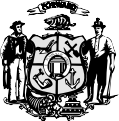 TRANSMITTAL NOTICE FOR REVIEWSREVIEW AND SUBMIT COMMENTS BY:     Study/Master Plan/Program Statement                    Preliminary Review Documents                   Final Review Documents                  Design Report AppendixA/E:  Route Review Documents to each reviewer listed below. Each hard copy set of documents is to be separate and include a copy of this transmittal.  Highlight the name of the person to receive the set.  Where a reviewer requests an electronic set of documents, the documents being reviewed are those uploaded to SharePoint by the A/E, and this review submittal should still be directed to reviewer.”F” Indicates Full Size Set of Documents.     “H” Indicates Half Size set of Documents.     “E” Denotes Electronic copy only.Notes:Project NameSubmittal DateDFDM Project No.Project ManagerAgencyConstruction EstimateLocationTotal Project EstimateA/EBid DateReviewer's NameFHEReviewer's NameFHEProject ManagerPlumbingArchitectureFire ProtectionStructuralControls/BASExterior WallsHVACRoofingElectrical (Lighting/Power)ElevatorsFire AlarmInteriorsTelecom/DataSite Civil/UtilitiesAudio-VideoLandscape Arch.Electronic SecurityHazardous MaterialsCentral Plant UtilitiesSpecialty   Agency ContactOther   Construction Rep.